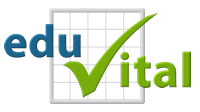 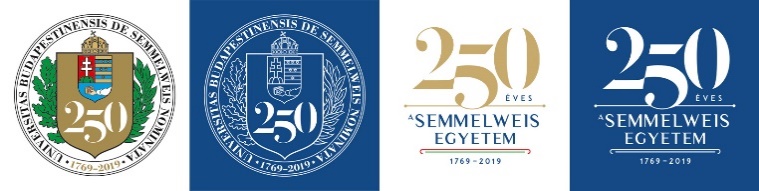 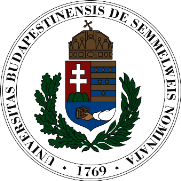                  „Vas utcai délutánok”                   	                          2019/20. II. félév ETK-Eduvital előadások 2020. március 3., 15:00Dr. Valálik István Ph.D.– idegsebész főorvos, címzetes egyetemi docensDilemmák és megoldások a fejüknél összenőtt bangladesi ikrek szétválasztó műtéte során●2020. Március 31., 14:00KÖRNYEZET ÉS EGÉSZSÉGProf. Dr. Tompa Anna - egyetemi tanár, Semmelweis Egyetem Népegészségtani IntézetÉlelmiszer toxikológiaDr. Pándics Tamás - főiskolai docens, SE-ETK, Epidemiológiai Tanszék vezetőjeA környezetegészségügy új kihívásai●2020. ÁPRILIS 21., 14:00Prof. Dr. Helyes Zsuzsanna – egyetemi tanár, PTE-ÁOK, Farmakológiai és Farmakoterápiai IntézetA fájdalom csillapításának története és jövőjeA programok KEDD délutánonként kerülnek megrendezésre, a Semmelweis Egyetem Egészségtudományi Karán1088 Budapest, Vas u. 17., 335. teremSzeretettel várunk minden kedves érdeklődőt!